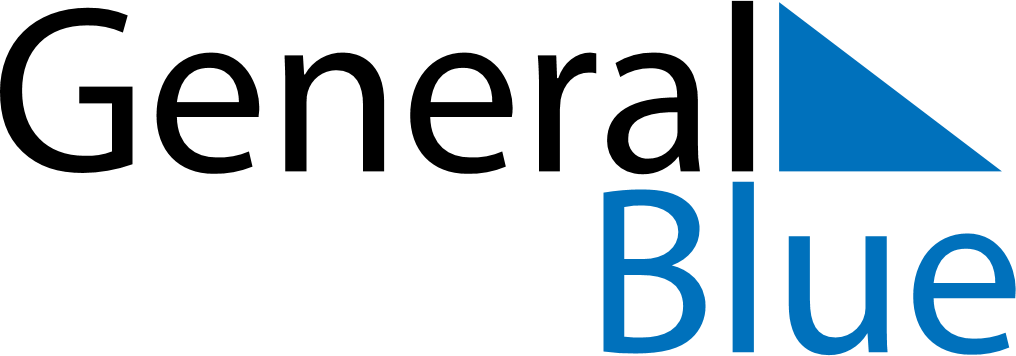 November 2019November 2019November 2019November 2019BelarusBelarusBelarusMondayTuesdayWednesdayThursdayFridaySaturdaySaturdaySunday1223456789910October Revolution Day1112131415161617181920212223232425262728293030